Human Nonconsensual Experimentation Subjects Need Your Help-- December 17, 2019Hello,My name is Tiffany Fontenot. I'm writing on behalf of people who are being trafficked in a global torture network. For example, one of these people reached out for domestic abuse counseling support and instead of providing the requested service, police were called when she started explaining what was happening to her because she’s an extra-judicially targeted individual.A targeted individual simply put, is someone who has been targeted by a criminal network coming from within the defense industry for nonconsensual human experimentation and other exploitation. Targeted individuals are regularly placed on a #FakeFISATerroristWatchlist in order to strip them of their rights using The Patriot Act so that a pretense can be made to exploit the target and eventually others around them such as family and friends.This very lucrative program attracts sadists and other low lives for nonconsensual human torture brain research, brain mapping, weapons testing, medical testing, forced A.I. brain-computer interface human experimentation, and nonconsensual human medical research. Targets are also being sexually exploited both for research and for voyeurism as they are tracked and surveilled normally using sound and video in a variety of methods 24/7/365.The system being used is very similar right down to individual tactics as were used in East Germany where #StasiKillNetworks were used against innocent people who were physically and mentally abused using a mafia type control system called #Zersetzung. More information on that-http://www.maxhertzberg.co.uk/background/politics/stasi-tactics/This criminal network spans the globe in an arms race to weaponize the brain through neuroscience in the direction of transhumanism and installing a global technocracy. ARTICLE HERE FROM 2016- U.S. MILITARY PLANS CYBORG SOLDIERS WITH NEW DARPA PROJECThttps://www.newsweek.com/us-military-plans-cyborg-soldiers-new-darpa-project-418128Silencing, torturing, and attempting to sabotage targets happens 24/7/365. The network doesn't want to have attention placed upon it nor does it want to be shut down or have its cash cows taken off of the torture program because that reduces their control and money. This organized crime network has people working for it across the system in order to deny help to targets and to keep them silent. Here is a Scholarly Journal Article by David Salinas Flores, NeuroScientist and MD-The nanomafia: nanotechnology's global network of organized crime-https://medcraveonline.com/IPMRJ/the-nanomafia-nanotechnology39s-global-network-of-organized-crime.htmlThe number of targets being covertly targeted is much higher than the number of people being overtly targeted. Overt targets know and are meant to know they are being slowly tortured to death for research as part of the research and sadism involved in this criminal act. Here is an article and interview with Dr. Hoffer who was called in by our US State Dept when our US Diplomats to Cuba were attacked. In this Miami Herald article below at the end of the video portion, Doctor Hoffer says that the diplomats appear to have been targeted and directed energy weapons used on them. Please understand that doctors, lawyers, and many others in all types of fields are being threatened and harmed to silence them. Dr. Hoffer appears to be taking a stand and is trying to help. Many TI's are now making appointments to see him in order to be able to show through studies what is being done to us. There are children as young as 5 years old being targeted in my family who have been targeted their entire lives. The weapons hitting them can be physically felt. We believe that hundreds of thousands of people are being affected in the U.S. alone and perhaps millions worldwide.Miami Herald Article-https://www.miamiherald.com/news/nation-world/world/americas/cuba/article233026947.htmlThe program involves being subjected to 24/7 radiation weapons, bioweapons, chemical weapons, drugging, and sabotage across the board through gangstalking threats, sadism, and sabotage. The defense industry also hires people with clearances called surveillance role players who appear to play a role in the gangstalking. The woman I mentioned in my example at the beginning of this letter is being coerced to take medication she does not want to take and does not wish to be fraudulently incarcerated anywhere. She wanted to be out and back home with her kids for Christmas, but instead was held fraudulently in the hospital. This is done to make money off the target and to further break the will of the target to keep them silent.Update: I’ve had reports that people who are calling and trying to write on behalf of two women being held in hospitals in this fashion. Their calls AND emails have been blocked while they were held captive.Here are the reviews given one of the hospitals one of the women stayed in that received half a star out of five stars. Reviews from: rehab.com/griffin-memorial-hospital/5304345-r12-11-2019: “Horrible. They have isolated my loved one now for seven months. She has been overdosed and punished, and they have said that she was misdiagnosed. And, they are the ones who diagnosed her the most, with what they say she was misdiagnosed with. It’s a terrible place with rude, heartless staff.” Caps and punctuation added.3-5-2019: “The staff here is rude and lacks compassion. I left worse than when I first came here. They are running a very incompetent and dysfunctional facility.”These women are not allowed to have access to their phones nor Internet while in the hospitals. Furthermore, US Attorney William Barr is now working to institute his #Precrime initiative that will essentially allow sane, innocent people being tortured for the Global A.I. Arms Race to be thrown into mental institutions to silence them so the defense industry can carry on with business. We are seeing similar moves happening across the world as well. See the lawsuit in #16 in the list of research links at the bottom of this page.https://dailycaller.com/2019/11/18/barr-trump-justice-department/Here is a one hour interview with Tyrone Dew, a targeted individual who found himself in a nearly identical situation as the women I’ve mentioned. TI's are fraudulently committed often in an attempt to make more money off of them as in-patients and to increase the level of abuse on the victim, as well as to try to break their will to silence them.Tyrone Dew Forced in a mental facility because he was exercising Freedom of Speech https://www.youtube.com/watch?v=x1zCD93wboI&t=13s Another American #TargetedIndividuaI has committed suicide from being tortured into death from nonconsensual experimentation in the ongoing global A.I. arms race drummed up by the defense industry over the last several decades that has now intensified to epidemic proportions. One reason for this is media silence on the left and the right. That really should help people understand that the media, for the most part is controlled worldwide on the left and right. This includes much of what’s considered alternative news as well.The Founder of Targeted Justice, Midge Mathis, Announced the Passing of #TargetedIndividual, Kim Straub on Twitter. Kim passed Dec. 9, 2019.Here is a Radio Show Kim did on Saturday, October 13, 2018 - Guest: Kim Straub who speaks about her recent incident of detention in a psychiatric facility--https://t.co/xU6ig0m0X6From @ZinaAntoaneta on Twitter,"Sadly, I learned Kim Straub, #RN & #TI, took her own life. On Oct.24th she was #arrested for handing out flyers in front of her #PoliceStation. She was taken for forced treatment. Later her beloved dogs were hurt in front of her. #TooMuch. Daughter found her. Another trauma. RIP.4 years of #targeting did it. An RN , Kim was used with her community's respect. From her activism in front of the Police Station, she still believed this organization would help. The subsequent arrest, forced psychiatric treatment and pet abuse must had shattered her world."Update- Another #TargetedIndividual death.Another precious human being whose life has been lost systematically, essentially rubbed out due to the #GlobalAIArmsRace. Linda Costanza died yesterday, January 24, 2020.Ella Free Youtube Channel Video Podcast of Linda Recorded August 22, 2016- “Linda Costanzo gives her testimony & shares her experience, strength & hope.”https://www.youtube.com/watch?v=lkQUiKrgW2YTWEET LINKS-https://twitter.com/JusticeTargeted/status/1207501944438132736?s=19https://twitter.com/ZinaAntoaneta/status/1208355873069903874?s=19https://twitter.com/ZinaAntoaneta/status/1208212854274510848?s=19We also lost Lamotte, reported on June 3, 2020. Tortured to death with EMF weapons.https://twitter.com/uclamotte/status/1225123117783289862https://twitter.com/crystalshen6/status/1268272922562564099More Resources--1.More Scholarly Journal Articles by David Salinas Flores-A.Transhumanism the big fraud towards digital slaveryhttps://medcraveonline.com/IPMRJ/transhumanism-the-big-fraud-towards-digital-slavery.htmlB.The Human GPS- the 2014 nobel prize in medicine great scientific fraudhttps://medcraveonline.com/IPMRJ/the-ldquohuman-gpsrdquo-ndash-the-2014-nobel-prize-in-medicine-great-scientific-fraud.html2.Radio Waves Studied for Arms Potential Published 1985 by WaPo now in the CIA Reading Room-https://www.cia.gov/library/readingroom/docs/CIA-RDP90-00965R000100120054-2.pdfAlternate Link-https://drive.google.com/drive/u/0/my-drive3.Article- DARPA Picks Dream Teams to Develop Wireless Brain Interface-https://www.extremetech.com/extreme/252946-darpa-developing-broadband-interface-brain 4.Here is a Retired Army Medical Doctor Planner Speaking at a Blue Ribbon Study Panel on Biodefense "Fighting the Next War" mentioning a radiation bioweapon our soldiers are now exposed to that can cause Alzheimer's in days-https://twitter.com/EccEveryday/status/1092894180513337345?s=19Here's the full 5 hour 40 minute Video it came from-https://youtu.be/FGppQ06Lflo5.DOJ investigating alleged 'sexual arousal studies,' human experiments at Iowa care facilityhttps://amp.cincinnati.com/amp/26494090016.TargetedIndividuals r tortured, raped, & murdered. Orgasms r forced 4 brain study & made on voyeurism. Whole families of unsuspecting people r being inducted. These things r also being done to children, elderly, and animals. IT'S SPREADING. 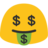 https://threadreaderapp.com/thread/1151585361426112514.html7.Midge Mathis' story-https://www.youtube.com/watch?v=rz6GJ6WoXRM&t=0s8.Midge Created Targeted Justice-targetedjustice.com9.Targeted Journalist, Ramola Dharmaraj interviews TI and former NASA Engineer, Richard Lighthouse- Report #63: Richard Lighthouse - NASA Engineer Discusses Satellite Weapons, Civilian Abuse-https://www.youtube.com/watch?v=33O2J-oErOU&t=6s&fbclid=IwAR3O5pOLcibkYUyfW4TZEsEw6cgHqTU-UwopbK0qS8GwAfXChNaAZzZGvUg10.Human “...Brains Linked to Mixed Reality Quantum Computer Sentient World Simulation”- Approx 16 mins--https://www.youtube.com/watch?v=uL-2_1T1s-U11.5G, Space Fence, Synthetic Biology, CERN, A.I. & Our Transformation To Human 2.0 w/Elana Freeland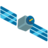 https://www.youtube.com/watch?v=lLiatS5h91w12.Dr. Peter Breggin MD- An interview on history of neuroscience from Dr. Breggin's experience-https://youtu.be/pWReKAd7mYU13.My phone call to try and get a targeted individual released who was being kept there fraudulently-https://www.youtube.com/watch?v=wFt8pM0joBw&feature=youtu.be&fbclid=IwAR2kWoOYQcnZzUB4fWDj-txboqt4HIJQix-Y0hlBnIqIkqVha8ZRaceXCK014.Bill Clinton apologizes for radiation experiments in 1995 as they appear to have never been shut down and instead seem to have exploded in human slaughter worldwide.https://www.youtube.com/watch?v=StId27Dmx78 15.Google, Facebook, Neuralink Sued for Weaponized AI Tech Transfer, Complicity to Genocide in China and Endangering Humanity with Misuse of AI, Feb. 26, 2020-https://drive.google.com/file/d/1YJ0s1ILuBEczkXPzmPVpnfJWUt5CZSUP/view?usp=sharing16."There are more than 122,000 people combined in these (Facebook) groups (worldwide). Does that seem like a local problem?"“There exists a shadowy government with its own Air Force, its own Navy, its own fundraising mechanism, and the ability to pursue its own ideas of national interest, free from all checks and balances, and free from the law itself.”— Senator Daniel K. Inouye (1987)-https://www.targetedjustice.com/facebook-groups-for-tis.html?fbclid=IwAR1LK-HRvJAu9C5Sj31E3Hhim7M2v2XVhxmSvlAf5tuoI3Bp0ymkzUQ8djE17.A."Carl ClarkCIA & MI5 OperativeCarl Clark is a U.K. native that worked as an operative for numerous intelligence services, including the C.I.A. and the MI5, from 1980 until 2003. Upon retirement, he began exposing the massively illegal operations he was involved with. Clark openly speaks about his clandestine duties of performing organized stalking on victims, and the deployment of Microwave [electromagnetic] Weapons to anonymously inflict pain and terror. In a 2010 interview he reveals that: "People can be tracked anywhere by radar, satellite, a base station and complimentary computer programs. For example, three radar devices would sometimes be positioned in the vicinity of the target. The radar emits electromagnetic waves, some of which pick up the target and the result is then evaluated.... This form of localising the target made it easy to deploy the weapons accurately. My colleagues could see exactly where to aim and also observe how the target reacted." Carl grew repulsed by the operations, and he described the individuals targeted in the 2000s as "not political, quite normal, nice people, not criminal or economically dangerous."Link-https://www.facebook.com/.../carl.../1427057000670949/Interview with Carl Clark-Carl Clark:  Yes, certainly. Large companies too. That’s why one lives dangerously if one carries out investigations on large companies.  The American State protects large companies like MacDonald’s, Coca-Cola and certain pharmaceutical enterprises. These companies also have FBI agents at their disposal for matters related to industrial espionage. The Freemasons who are widespread within the CIA also play a major roleENORMOUS SURVEILLANCE NETArmin Gross: Do you know in which countries individuals are under surveillance and are being assaulted by energy weapons?Carl Clark: The USA, Germany, China, North Korea, Russia, France and England, normally without the official knowledge of the particular government. But unofficially, I believe that government personnel must be involved in some way or know something about the goings-on.OPTING OUTArmin Gross: Why did you opt out?Carl Clark: I saw that what I was doing was wrong. The last two targets that were allocated to me had done nothing. They were not political, quite normal, nice people, not criminal or economically dangerous. The only reason I could come up with for them having been selected as targets was their DNA or their blood. There has recently been a lot of research done in this area. The DNA is associated with the finest details of our character. The Human Genomes Project  between 1993 and 2004 analyzed all chemical base pairs which make up human DNA, also collecting the genetic data of people from isolated communities in danger of extinction (Human Genomes Diversity Project). The results were then all compared and correlated. Our employers were always very keen on DNA analyses of the people under surveillance. It was always one of our most important tasks in the initial period of surveillance to organize DNA or blood analyses of these individuals.More from the interview in the link below. Keep in mind the original article was published in 2009. This guy seems not to know much comparatively, actually. lol. Either that or he's a limited hang out. It's a million time worse than what he claims to know.https://rudy2.wordpress.com/secret-surveillance-and-electromagnetic-torture-by-the-secret-services/From Karen Melton-Stewart, "William Binney, 2nd interview (after RT with Chris Hedges) in which he expounds upon Directed Energy Weapons. Thanks to Dr. Horton enlightening him and discovering he has been a victim." Bill Binney starts approx 28 mins.https://www.youtube.com/watch?time_continue=109&v=f-SiFp8YCn4&feature=emb_title18.Dr. Robert Duncan, former engineer for the CIA-CIA Scientist Dr. Robert Duncan Exposes Targeted Individual Mind Control Program-https://www.youtube.com/watch?v=LFQXMric8xA&feature=emb_title19.#TheLillyWave“Lilly discovered that a certain form of wavelength could manipulate the water molecules within a subject’s brain which could essentially change the way that they think and feel….the technology can be utilised using the frequency waves of 40hz and did not require the use of electrodes.”Article Link-https://www.disclose.tv/mind-control-technology-lilly-wave-is-far-advanced-beyond-what-we-know-314892Patent-https://patents.google.com/patent/US6488617B1/en20.Here is a 20 page FOIA release FROM THE ARMY ON V2K& other nonlethal/microwave weapons. "Bioeffects of SELECTED nonlethal weapons". LINK-https://www.targetedjustice.com/uploads/1/1/6/3/116323993/bioeffects_of_selected_non-lethal_weapons.pdf21. Affidavit from a former FBI Chief-https://documentcloud.adobe.com/link/track?uri=urn:aaid:scds:US:f55e7289-0c7c-4f50-86cd-d435efc8cf05#pageNum=122.Affidavit from a former FBI Agent-http://www.sosbeevfbi.com/affidavit2007.html23.Picture of Midge Mathis, a TI who started Targeted Justice-https://twitter.com/JusticeTargeted/status/114065912525414809724.From Georgia Tech- The Largest Unethical Medical Experiment in Human History- Included is a 1,086 page pdf with abstract.https://smartech.gatech.edu/handle/1853/6245225.“Muckrock is a nonprofit organization that publishes government information releases obtained through FOIA requests. In this instance a federal fusion center in Washington State mistakenly released materials on mind control techniques via electromagnetic technology.”https://memoryholeblog.org/2018/04/20/dhs-fusion-center-accidentally-releases-mind-control-documents/26.Textbook Chapter on Synthetic Biology, Artificial Intelligence, & Quantum Computing Covering Forced Speciation of Homo Sapiens by Rajendra K. Bera‪Rajendra K. Bera- ‪‬https://www.intechopen.com/books/synthetic-biology-new-interdisciplinary-science/synthetic-biology-artificial-intelligence-and-quantum-computingAuthor Information-https://www.acadinnet.com/index.php?page=mentorGoogle Scholar Information on the Author-https://scholar.google.com/scholar?hl=en&as_sdt=0%2C44&q=%E2%80%AARajendra+K.+Bera&btnG=27.And, here are documents showing Bill Barr made it possible to destroy Mk Ultra docs ahead of the Church Committee who were examining MK Ultra. The TI Program is basically Mk Ultra being tested on a wider group that looks to have been planned for the entire population eventually. If those documents had not been destroyed, would civilians the world over have been tortured to death through the TI Program?- https://www.muckrock.com/news/archives/2019/apr/16/cia-barr-crest/#BarrPrecrime Political Meme to Share-https://imgflip.com/i/3lkyl128.Patent for V2K and Brain Computer Interface-https://twitter.com/Tifvision/status/115657191817211494429.34 Patents for Subliminal Communication Used in Mind Control-https://www.amazon.com/34-Patents-Subliminal-Mind-Control-ebook/dp/B06XRR4GBQ30. Testimony of Mk Ultra Survivors-“Mind control - U.S. government hearings and testimonials from victims.  Circa 1997 - These video segments formed a video "letter" sent by ACHES-MC (Advocacy Committee for Human Experiment Survivors - Mind Control) to President Clinton and Canadian Prime Minister Jean Chretien.  Mind control was the subject of the CIA MKULTRA involuntary human experiment and child torture programs and continues to be a part of current day citizen gang stalking and electronic harassment.”https://www.youtube.com/watch?v=3wCW8_QebOw&feature=emb_title31.From CIA Rdg Rm-http://bit.ly/2OFsvp8"...Walter Bowart's Oper(atio)n-tion Mind Control caused a furor in theUnited States intelligence commun-ity...government agency involve-ment in dangerous and often life-threatening human experimentationon unwitting citizens paved the way"https://www.cia.gov/readingroom/document/cia-rdp90-00965r000100260020-432.Electromagnetic and Informational Weapons: The Remote Manipulation of the Human Brain“Editors Note:We bring to our readers this carefully documented review article by Mojmir Babajek first published in 2004.While the text deals with a number of complex scientific processes, the implications of these findings are far-reaching. This study also has a bearing on the current Corona crisis.”https://drive.google.com/file/d/1l1OCL5CXPvjhi9rJbnhUq10StRuRuy6O/view?usp=sharing33.This paper is from Charles Lieber from Harvard, who was arrested. The paper is on "Syringe-injectable electronics." https://cml.harvard.edu/assets/NatNano_2015_10_629-636_Liu_SI.pdfHarvard professor indicted for allegedly making false statements about secret work in Wuhan-https://www.cnbc.com/2020/06/09/harvard-professor-indicted-for-false-statements-about-work-in-wuhan.htmlFrom U.S. Dept of Justice-Harvard University Professor and Two Chinese Nationals Charged in Three Separate China Related Caseshttps://www.justice.gov/opa/pr/harvard-university-professor-and-two-chinese-nationals-charged-three-separate-china-related34.HSBC’s attempt to get people to trust technology so they can use your DNA for identification.- https://drive.google.com/file/d/1kmtoce-QCmrKhxfiyH6zDTB6JYLX1Fw3/view?usp=sharing35.American Nuclear Guinea Pigs: 3 Decades of Radiation Experiments on U.S. Citizens-https://books.google.com/books?id=6xA9pt654K4C&printsec=frontcover&source=gbs_ge_summary_r&cad=0&fbclid=IwAR1bAcFODYlQYgWgTmh7cUmCdqb3feSYsMHRPqOQBhaNzVAkbpBTvJ6LoQg#v=onepage&q&f=falseThank you so much for learning what is happening and assisting in all your gifts, talents, passions, and connections to help us get this shut down all over the world as it is now an epidemic that if allowed to continue will cause the removal of our humanity and liberty on a worldwide scale.Here is the link to the letter above that I wrote on behalf of TI's- PLEASE SHARE THE LINK!VIEW DOCUMENT-bit.ly/35As5omSincerely, Tiffany Fontenot